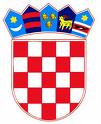 	           REPUBLIKA HRVATSKA KRAPINSKO – ZAGORSKA ŽUPANIJAŽ U P A NKLASA: 900-06/20-01/01URBROJ: 2140/01-02-20-2Krapina, 20. siječnja 2020. Na temelju članka 32. Zakona o udrugama („Narodne novine“, broj 74/14 i 70/17), članka 9. stavka 1. Uredbe o kriterijima, mjerilima i postupcima financiranja i ugovaranja programa i projekata od interesa za opće dobro koje provode udruge („Narodne novine“, broj 26/15.) članka 12. stavka 1. Pravilnika o financiranju programa i projekata od interesa za opće dobro koje provode udruge na području Krapinsko-zagorske županije („Službeni glasnik Krapinsko-zagorske županije“, broj 30A/15.) te članka 32. Statuta Krapinsko-zagorske županije (Službeni glasnik Krapinsko-zagorske županije, broj 13/01., 5/06., 14/09., 11/13. i 26/13. – pročišćeni tekst i 13/18), župan Krapinsko-zagorske županije dana 22. siječnja 2020. godine donosiO D L U K Uo načinu raspodjele sredstava putem pokroviteljstva, financiranja manifestacija i drugih događanja od značaja za Krapinsko – zagorsku županiju u 2020. godiniI.Ovom Odlukom o načinu raspodjele sredstava putem pokroviteljstva, financiranja manifestacije i drugih događanja od značaja za Krapinsko – zagorsku županiju u 2020. godini (dalje u tekstu: Odluka) utvrđuje se financijski okvir dodjele sredstava po Javnom pozivu za dodjelu sredstava putem pokroviteljstva, financiranja manifestacije i drugih događanja od značaja za Krapinsko – zagorsku županiju (dalje u tekstu: Javni poziv), te se utvrđuje dokumentacija za provedbu Javnog poziva.II. Financijska sredstva koja će se rasporediti putem Javnog poziva iz točke I. ove Odluke osigurana su Proračunu Krapinsko-zagorske županije za 2020. godinu na razdjelu 001, glava 00120, program 1001, aktivnost A102001, stavka R 0062,  u iznosu od 125.000,00 kuna.III.Dokumentacija za provedbu Javnog poziva obuhvaća: Pravilnik o financiranju programa i projekta od interesa za opće dobro koje provode               udruge na području Krapinsko-zagorske županije Tekst NatječajaUpute za prijaviteljeObrasce za prijavu IV.Dokumentacija koju su dužne dostaviti udruge obuhvaća:Obrazac prijave za Javni poziv – Obrazac A1,Izjavu  prijavitelja  - Obrazac A2Dokumentacija koju su dužni dostaviti ostali prijavitelji:             1. Obrazac prijave za Javni poziv – Obrazac A1,            2.  Izjava prijavitelja – Obrazac A3Neposredno prije potpisivanja Ugovora o dodjeli financijskih sredstava za provedbu manifestacije/događaja prijavitelji su obvezni dostaviti:Izvornici dokumentacije na uvid (u slučaju svih dokumenata koji su prilikom prijave dostavljeni u preslikama)Dodatna dokumentacija:Uvjerenje nadležnog suda da se ne vodi kazneni postupak protiv odgovorne osobe u udruzi za prijavitelja manifestacije/događaja: – ne starije od 3 mjeseca od dana predaje uvjerenja Krapinsko-zagorskoj županiji – 1 primjerak u izvorniku u ispisu, dostavlja se neposredno prije potpisivanja ugovora o dodijeli sredstvaPotvrda ministarstva financija, porezne uprave o nepostojanju poreznog duga za prijavitelja manifestacije/događaja – ne starije od 30 dana od dana predaje potvrde Krapinsko-zagorskoj županiji – predaje 1 primjerak u izvorniku u ispisu, dostavlja se neposredno prije potpisivanja ugovora o dodijeli sredstvaObrazac A6. izjava o nepostojanju dvostrukog financiranja manifestacije/događaja – vlastoručno potpisana i ovjerena – 1 primjerak u izvorniku u ispisu, dostavlja se neposredno prije potpisivanja ugovora o dodijeli sredstvaRok za dostavu dodatne dokumentacije je 5 dana od dana dostave obavijesti prijavitelju. Obavijest prijavitelju Krapinsko-zagorska županija će dostaviti elektronskom poštom na adresu elektronske pošte koju je prijavitelj naveo u prijavi.Ako prijavitelj bez posebno pismeno obrazloženog i opravdanog razloga ne dostavi traženu dodatnu dokumentaciju u ostavljenom roku, s istim se neće sklopiti Ugovor o dodjeli financijskih sredstava za provedbu manifestacije/događaja.Ukoliko se provjerom obvezne i dodatne dokumentacije ustanovi da prijavitelj ne ispunjava tražene uvjete Javnog poziva, njegova prijava neće ići u postupak ugovaranja.V.Dokumentacija će u cijelosti  biti objavljena na službenim mrežnim stranicama Krapinsko-zagorske županije (www.kzz.hr).VI.Za provođenje postupka Javnog poziva župan će imenovati Povjerenstvo za provjeru ispunjavanja propisanih uvjeta i ocjenjivanje prijava na Javni poziv.Povjerenstvo iz stavka 1. ove točke sastoji se od pet članova.VII.Na temelju provedenog postupka ocjenjivanja prijava, župan donosi Odluku o dodjeli financijskih sredstava prijaviteljima na Javni poziv.Na temelju Odluke iz stavka 1. ove točke Krapinsko-zagorska županija će s prijaviteljima  sklopiti ugovore o financiranju.VIII.Odluka iz točke VII. objaviti će se na mrežnim stranicama Krapinsko-zagorske županije.IX.Za provedbu ove Odluke zadužuje se Ured župana.X.Ova Odluka objaviti će se u „Službenom glasniku Krapinsko-zagorske županije“.                                                                                                                        Ž U P A N                                                                                                                       Željko KolarDostaviti:Ured župana,Upravni odjel za financije i proračun,Upravni odjel za opće i zajedničke poslove, za objavu na webu,„Službeni glasnik Krapinsko-zagorske županije“, za objavu,Za Zbirku isprava,Pismohrana.